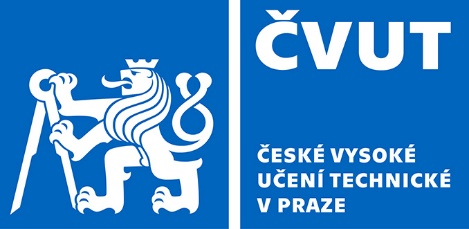 SPRÁVA ÚČELOVÝCH ZAŘÍZENÍVaníčkova 315/7160 17 Praha 6SMLOUVA NA VYSTĚHOVÁNÍ VNITŘNÍHO VYBAVENÍ OBJEKTU BUBENEČSKÉ KOLEJEč. smlouvy 912100011uzavřená podle § 1746 odst. 2 zákona č. 89/2012 Sb., občanský zákoník, v platném znění 
(dále jen „občanský zákoník“) a v souladu s § 55 a § 56 odst. 1 zákona č. 134/2016 Sb., o zadávání veřejných zakázek (dále jen „ZZVZ“) ve spojení s § 3 písm. b) ZZVZ (dále jen „smlouva“)Smluvní strany:České vysoké učení technické v PrazeSídlo: Jugoslávských partyzánů 1580/3, 160 00 Praha 6IČ: 68407700DIČ: CZ68407700Součást: Správa účelových zařízení ČVUTAdresa: Vaníčkova 315/7, 160 17 Praha 6Bankovní spojení: 27-4082120257/0100, Komerční banka, a.s., pobočka Praha Zastoupený: xxxxxxxxx, ředitelem, zastoupený xxxxxxxOprávněná osoba ve věcech technických a investičních: xxxxxxxx, vedoucí odboru správy budov a služeb, tel. xxxxxxxxxxxKontaktní osobou Objednatele ve věcech technických:Jméno: xxxxxxxxxxxx (dále jen „Objednatel")Novák PetrSídlo: Jungmanova 77, 285 04 Uhlířské JanoviceBankovní spojení: Komerční banka a.s. číslo účtu: 43-6649200207/0100IČ: 76559114DIČ: CZ800522080zapsaný v ŽL vedeném u Městského úřadu v Kutné Hoře, č. j. MKH/025803/2018Zastoupený: xxxxxxxxxxOdpovědná osoba ve věcech technických: xxxxxxxxxxxxxx Odpovědná osoba za fakturaci: xxxxxxxxxxTel.: xxxxxxxxxx (dále jen „Dodavatel“) na straně druhé (společně dále také jako „smluvní strany“)Preambule1.   Objednatel vyhlásil a provedl v souladu se ZZVZ otevřenou výzvu na veřejnou zakázku malého rozsahu na službu s názvem „Vyklizení objektu Bubenečské koleje ČVUT v Praze“ (dále jen „Veřejná zakázka“). Na základě tohoto zadávacího řízení byla pro plnění veřejné zakázky vybrána nabídka Dodavatele, uvedeného ve smluvních stranách této smlouvy a to na základě nabídky účastníka zadávacího řízení ze dne 21. 1. 20212.  Dodavatel touto smlouvou garantuje Objednateli splnění zadání veřejné zakázky a všech z toho vyplývajících podmínek a povinností. Tato garance je nadřazena ostatním podmínkám a garancím uvedeným ve smlouvě. Předmět plněníPředmětem této smlouvy je závazek dodavatele (na svůj náklad, nebezpečí a s potřebnou péčí) vystěhovat vnitřní vybavení objektu Bubenečské koleje před jeho rekonstrukcí, ekologická likvidace nepotřebného vybavení, převoz upotřebitelného vybavení a jeho uskladnění v areálu Kolejí Strahov a Koleje Orlík. Vybavení určené k vystěhování a následné likvidaci je specifikováno v příloze č. 1 této smlouvy.Dodavatel zajistí vystěhování, úklid, nakládku, odvoz a vykládku vybavení na místa plnění stanovená objednatelem dle přílohy č. 1 této smlouvy (dále také „stěhování“).   Dodavatel zajistí vystěhování, úklid, nakládku a ekologickou likvidaci vybavení objednatele dle přílohy č. 1 této smlouvy (dále také „likvidace“).                  Dodavatel prohlašuje a dokládá odbornost, resp. oprávnění vykonávat činnost dle odst. 1., 2. a 3. v souladu s příslušným právními předpisy.Objednatel se zavazuje dokončený předmět plnění za dále sjednaných podmínek od dodavatele převzít a zaplatit mu za něj cenu specifikovanou v čl. III. této smlouvy.Objednatel si vyhradil ukončení závazku ze smlouvy před zahájením předmětu plnění z důvodu neuzavření smlouvy s dodavatelem na rekonstrukci Bubenečské koleje.Doba trvání smlouvy a místa plněníPředpokládaný termín zahájení prací bude v období mezi únorem až květnem 2021, a to do 10 kalendářních dnů ode dne doručení výzvy objednatele písemnou formou na e-mail info@stehovani-novak.cz.Doba provádění prací bude 15 pracovních dnů ode dne jejich zahájení.Dodavatele bude informovat kontaktní osoby ve všech zařízeních objednatele o čase stěhování minimálně 2 dny předem. Místa plnění a kontaktní osoby jsou uvedeny v příloze č. 2 této smlouvy.Cena a platební podmínkyObě smluvní strany berou podpisem této smlouvy na vědomí, že celková cena za veškerá plnění vyplývající z této smlouvy činí:Cena bez DPH	           378 555,00 Kč DPH (21 %)		  79 496,55 Kč Cena včetně DPH	458 051,55 KčK cenám uvedeným v této smlouvě bude účtována příslušná sazba DPH v souladu se zákonem č. 235/2004 Sb., o dani z přidané hodnoty, ve znění pozdějších předpisů (dále jen „zákon o DPH“). Dodavatel bere na vědomí, že pokud předmět plnění podléhá režimu přenesení daňové povinnosti, tak na faktuře musí být uvedeno, že daň odvede zákazník a daňový režim se řídí podle ustanovení zákona o DPH. Splatnost daňového dokladu (faktury) se stanoví na 30 kalendářních dnů ode dne doručení faktury objednateli.Dodavatel není oprávněn vystavit fakturu dříve, než dojde k protokolárnímu předání a převzetí předmětu plnění bez výhrad, tj. i bez drobných vad a nedodělků, odsouhlasenému oběma smluvními stranami.Cenu za provedení předmětu plnění uhradí objednatel formou bezhotovostního převodu na účet dodavatele uvedený v záhlaví smlouvy. Faktura musí obsahovat veškeré náležitosti daňového dokladu předepsané příslušnými právními předpisy, zejména § 29 zákona č. 235/2004 Sb., o dani z přidané hodnoty, ve znění pozdějších předpisů, a dále musí faktura obsahovat informace povinně uváděné na obchodních listinách dle § 435 občanského zákoníku. Přílohou faktury bude protokol o předání a převzetí předmětu plnění „bez výhrad“ podepsaný oběma smluvními stranami. Nebude-li faktura splňovat zákonem nebo smlouvou stanovené náležitosti (včetně příloh), nebo bude-li mít jiné závady v obsahu, je objednatel oprávněn ji ve lhůtě její splatnosti dodavateli vrátit a dodavatel je povinen vystavit fakturu novou – opravenou či doplněnou. V případě vrácení faktury objednatelem dle předchozí věty neplatí původní lhůta splatnosti, ale lhůta splatnosti běží znovu ode dne doručení nově vystavené faktury.V případě ekologické likvidace vybavení bude přílohou protokolu o předání a převzetí předmětu plnění též potvrzení o ekologické likvidaci vybavení.Objednatel výslovně upozorňuje dodavatele, že na faktuře je třeba vyznačit číslo smlouvy, jinak bude faktura vrácena zpět. Objednatel neposkytne dodavateli zálohy.Platba se považuje za splněnou dnem odepsání z účtu objednatele ve prospěch účtu dodavatele.Smluvní strany si ujednaly, že skutečná cena za předmět plnění sjednaná touto smlouvou nebude ovlivněna jakýmkoliv kolísáním cen, včetně inflace, kurzových změn a výší minimální mzdy.Práva a povinnosti smluvních stranDodavatel je povinen se před započetím vyklízení seznámit s místy plnění a to prostřednictvím oprávněné osoby objednatele nebo odpovědného pracovníka za objekt popř. jeho zástupce. Kontakty na pracovníky odpovědné za jednotlivé objekty jsou uvedeny v příloze č. 2 této smlouvy.Dodavatel je oprávněn po dobu vyklízení podle této smlouvy vstupovat na místa plnění nebo jejich příslušnou část a to po dohodě s oprávněnou osobou objednatele. Objednatel je povinen místa plnění zpřístupnit dodavateli.Dodavatel je oprávněn používat místa plnění, pouze k účelům podle této smlouvy. Porušení této povinnosti bude považováno za podstatné porušení povinností dodavatele podle této smlouvy.Dodavatel je povinen v případě provádění jakýchkoliv prací zasahujících do provozu v místech plnění respektovat činnosti ostatních smluvních partnerů objednatele poskytujících zde smluvní plnění, činnosti objednatele samotného, jeho klientů a zákazníků a je povinen své činnosti s těmito osobami v maximální možné míře koordinovat.Dodavatel je povinen vyklidit místo plnění, a to dnem předání objednateli popř. dnem ukončení smlouvy.Dodavatel je povinen při provádění předmět plnění podle této smlouvy komunikovat a koordinovat svoji činnost s objednatelem prostřednictvím oprávněné osoby objednatele, nebo s objednatelem určeným zástupcem/zástupci.Dodavatel je povinen dodržovat na pracovišti objednatele pořádek, průběžně odstraňovat na své náklady odpady (likvidace dle platné legislativy) vzniklé v souvislosti s jeho činností a provádět průběžný úklid pracovišť. Závěrečný úklid k předání místa plnění provede dodavatel do „čistého stavu“ (po předání možno ihned užívat).Dodavatel je povinen neprodleně informovat objednatele o všech skutečnostech, které mohou mít vliv vyklizení řádně a včas.Objednatel je oprávněn zastavit činnost dodavatele v případě, kdy zjistí, že vyklízení není prováděno v souladu s touto smlouvou a z ní vyplývajícími dohodami.Ustanovení k provádění předmětu plněníDodavatel se zavazuje provést předmět plnění v kvalitě a v rozsahu odpovídajícím požadavku objednatele, se zřetelem na poškození a v souladu s technickými podmínkami. Dodavatel se zároveň zavazuje provést předmět plnění ve sjednané době a za využití svých veškerých odborných zkušeností.Dodavatel je povinen objednatele informovat v případě, že by při manipulaci resp. stěhování mohlo dojít k poškození jeho majetku.Dodavatel podpisem této smlouvy potvrzuje, že má ke dni podpisu této smlouvy uzavřeno pojištění odpovědnosti za způsobené škody na pojistnou částku v minimální výši 200.000,-Kč.Dodavatel do 3 pracovních dnů od výzvy objednatele je povinen prokázat, že má uzavřeno pojištění odpovědnosti dle odst. 3.Objednatel si vyhrazuje právo kontrolovat průběh a kvalitu prací. Zároveň se zavazuje poskytnout dodavateli potřebnou součinnost.Dodavatel prohlašuje, že realizací této smlouvy nejsou dotčena žádná práva jiných osob. Dodavatel odpovídá za případné porušení těchto práv jiných osob.Při realizaci smlouvy vystupuje dodavatel jako samostatný právní subjekt vůči orgánům státní správy a odpovídá za dodržování všech obecně závazných právních předpisů v oblasti požární ochrany (zákon č. 133/1985 Sb., o požární ochraně v platném znění a vyhláška č. 246/2001 Sb., o požární prevenci v platném znění), bezpečnosti práce a ochrany majetku a to zejména vzhledem k charakteru prováděných prací a místu plnění.Dodavatel odpovídá za škody vzniklé v souvislosti s jeho činností, a to od okamžiku zahájení prací až do předání předmětu plnění bez výhrad dle této smlouvy. Takto vzniklé škody je povinen dodavatel objednateli popř. třetí osobě uhradit. Dodavatel je povinen v průběhu provádění prací či v případě jejich pozastavení vždy realizovat taková opatření, která zabrání případnému zranění osob či poškození majetku objednatele, nebo třetí osoby.Dodavatel se zavazuje provést předmět plnění dle této smlouvy v řádné kvalitě, v požadovaném termínu. Odevzdání a převzetí předmětu plněníDodavatel splní svou povinnost provést předmět plnění jeho řádným ukončením a předáním objednateli. O předání a převzetí sepíše dodavatel v součinnosti s objednatelem protokol o předání a převzetí předmětu plnění včetně soupisu případně zjištěných vad včetně dohody o opatřeních a lhůtách k jejich odstranění, popř. o jiných právech z odpovědnosti za vady. V závěru protokolu objednatel vysloveně uvede, zda předmět plnění přejímá, nebo z jakých důvodů odmítá převzít. Protokol podepíší obě smluvní strany, čímž se veškeré údaje o opatřeních a lhůtách považují za dohodnuté, pokud některá ze smluvních stran v protokolu neuvede, že s určitými body nesouhlasí.Dodavatel je povinen předložit objednateli potvrzení o ekologické likvidaci vybavení v souladu s Přílohou č. 1 smlouvy. Potvrzení o ekologické likvidaci bude součástí protokolu o předání a převzetí předmětu plnění.Záruka za jakost, vady předmětu plněníDodavatel odpovídá za to, že předmět plnění bude proveden dle této smlouvy a dále podle obecně platných právních předpisů, a v souladu s technickými podmínkami v době předání.Dodavatel odpovídá za vady, které má předmět plnění v době jeho předání objednateli.Vadou předmětu plnění se rozumí porušení povinnosti dle čl. V. odst. 1 smlouvy, a dále nesoulad s technickými podmínkami a příp. právními předpisy.V případě výskytu vady má objednatel právo požadovat a dodavatel povinnost bezplatně vady odstranit.Smluvní strany se dohodly, že objednatel je oprávněn oznamovat vady písemně elektronickou poštou nebo telefonicky oprávněné osobě dodavatele. Oznámení vad je možné vůči dodavateli učinit rovněž písemně na adresu sídla dodavatele.Dodavatel je povinen odstranit vady ve lhůtě stanovené po dohodě s objednatelem, nejpozději však do 10 pracovních dní od jejich oznámení dodavateli.V případě uplatnění reklamace se objednatel zavazuje zpřístupnit bezúplatně a bez zbytečného odkladu dodavateli místo reklamace v rozsahu nutném pro odstranění reklamované vady.Není-li výše stanoveno jinak, použijí se při stanovení práv a povinností z odpovědnosti za vady příslušná ustanovení občanského zákoníku.Sankční ujednání a odstoupení od smlouvyV případě prodlení dodavatele s dokončením a předáním předmětu plnění v termínu dle čl. II. odst. 1. této smlouvy, je dodavatel povinen zaplatit objednateli smluvní pokutu ve výši 10 000,- Kč za každý i započatý den prodlení až do řádného dokončení a předání předmětu plnění.Objednatel je dále oprávněn uplatnit smluvní pokutu ve výši 1 000,-Kč za každý den prodlení s odstraňováním vad předmětu plnění, viz čl. VII. odst. 6.   V případě porušení jiné smluvní povinnosti je objednatel oprávněn požadovat po zaplacení a dodavatel povinen uhradit objednateli smluvní pokutu ve výši 500,-Kč za každý, byť započatý den prodlení a za každý jednotlivý případ porušení smluvní povinnosti.Za porušení povinnosti uvedené v čl. V. odst. 4. smlouvy je objednatel oprávněn a dodavatel povinen uhradit objednateli smluvní pokutu ve výši 10 000,- Kč.Nezaplatí-li objednatel fakturu včas, je povinen zaplatit dodavateli úrok z prodlení ve výši 0,05 % z oprávněně fakturované částky bez DPH za každý i započatý den prodlení.Smluvní pokuty je objednatel oprávněn započíst ve smyslu ust. § 1982 a násl. občanského zákoníku proti pohledávce dodavatele na úhradu ceny dle této smlouvy.Uplatněním smluvní pokuty není jakkoliv dotčeno právo na náhradu škody nebo právo na odstoupení od smlouvy.Smluvní pokuty sjednané touto smlouvou, hradí povinná strana nezávisle na tom, zda a v jaké výši vznikne druhé straně v této souvislosti škoda, kterou lze vymáhat samostatně.Od této smlouvy lze odstoupit pouze v případech stanovených občanským zákoníkem, nebo touto smlouvou. Objednatel je oprávněn odstoupit od této smlouvy v případě, že dodavatel poruší tuto smlouvu podstatným způsobem. Za podstatné porušení této smlouvy s možností okamžitého odstoupení se považuje zejména: dodavatel je v prodlení s předáním,dodavatel neodstraní vady ve stanovené lhůtě,Tuto smlouvu lze také ukončit písemnou dohodou obou smluvních stran.V případě odstoupení kterékoliv smluvní strany od této smlouvy, budou vyrovnány nároky obou smluvních stran tak, aby nedošlo k bezdůvodnému obohacení ani jedné smluvní strany. V případě odstoupení kterékoliv smluvní strany od této smlouvy, končí platnost a účinnost této smlouvy dnem doručení písemného oznámení o odstoupení od této smlouvy druhé smluvní straně. Odstoupení od této smlouvy nemá vliv na nároky ze smluvních pokut a náhrady škody dle této smlouvy vzniklé před účinností odstoupení od této smlouvy.Závěrečná ujednáníTuto smlouvu lze měnit nebo doplňovat pouze písemně, oboustranně potvrzeným smluvním ujednáním, a to ve formě dodatku k této smlouvě.Tato smlouva nabývá platnosti dnem podpisu smluvních stran a účinnosti uveřejněním ve veřejném Registru smluv v souladu se zákonem č. 340/2015 Sb. o registru smluv. Dodavatel souhlasí s uveřejněním celého obsahu této smlouvy a všech jejích dodatků, jakož i všech podkladů, údajů a informací, k jejichž uveřejnění vyplývá nebo v budoucnu vyplyne pro objednatele povinnost dle právních předpisů, zejména dle zákona č. 106/1999 Sb., o svobodném přístupu k informacím, ve znění pozdějších předpisů. Dodavatel je dále srozuměn s tím, že objednatel je povinen dle § 219 odst. 1 ZZVZ zveřejnit smlouvu na svém profilu, včetně všech jejích změn a dodatků. Dále je dodavatel srozuměn s tím, že dle § 219 odst. 3 ZZVZ je objednatel povinen uveřejnit na profilu výši skutečně uhrazené ceny za plnění veřejné zakázky. Dodavatel je dále srozuměn s tím, že objednatel je současně povinen zveřejnit obraz smlouvy a jejích případných změn (dodatků) a dalších dokumentů od této smlouvy odvozených vč. metadat požadovaných k uveřejnění dle zákona č. 340/2015 Sb., o registru smluv. Zveřejnění smlouvy a metadat zajistí objednatel.Tato smlouva je vyhotovena ve třech stejnopisech s povahou originálu, z nichž objednatel obdrží dvě vyhotovení a dodavatel jedno vyhotovení. Smluvní strany prohlašují, že si smlouvu přečetly, rozumí jejímu obsahu a na důkaz souhlasu ji podepisují.Nedílnou součástí této smlouvy jsou tyto přílohy:Příloha č. 1 	Specifikace vybavení určeného k vystěhování a následné likvidaciPříloha č. 2 	Seznam objektů míst plněníPříloha č. 3 	Pověření k zastupováníV Praze dne	9.2.2021						V Praze dne 9.2.2021Za Objednatele: 						Za Dodavatele:České vysoké učení technické v PrazeSpráva účelových zařízení ČVUTxxxxxxxxxxxxxxxxxxxx, na základě pověření